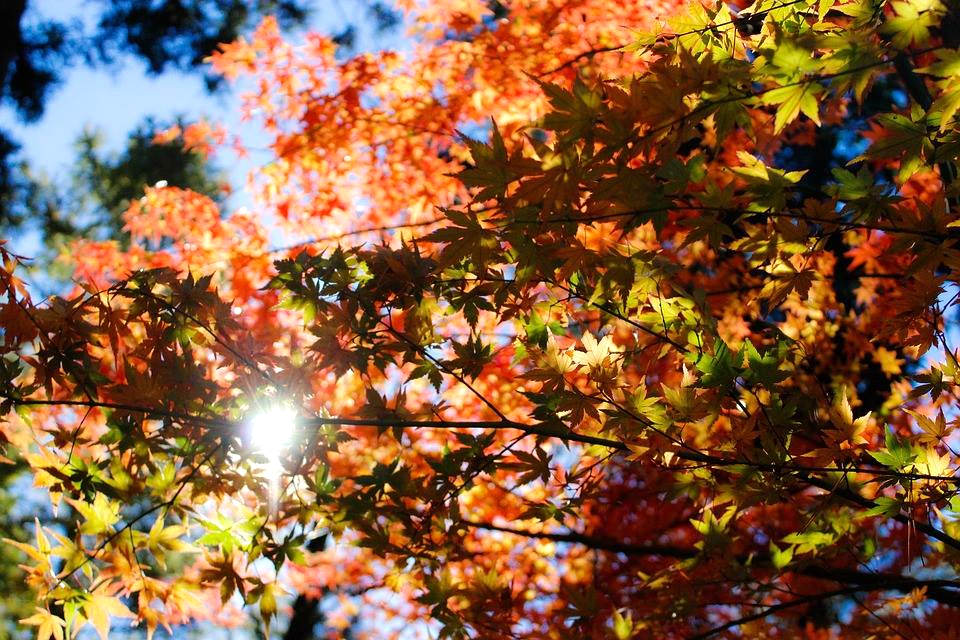 AUTUMN GALA SHOWSaturday 2nd OctoberVenue: Forest Edge Arena, Drymere, Swaffham Norfolk PE37 8ASJudges:  E Lewis, E SousterPre Entries: £15 Postal Entries Close Saturday 25th  SeptemberEntries on the day (to pre entered animals only): £15. Cash –  Or BACs.Onsite CaféPhotographer: Shelley G PhotographyShow Secretary: 2 Potts Bridge Cottages. Horseway. Chatteris. Cambs. PE16 6XQRosettes to 6th placeLuxury Rosettes to Champion & Reserve in all Championships. Sashes and Luxury Rosettes to Supremes, Reserve Supremes and 1st Reserves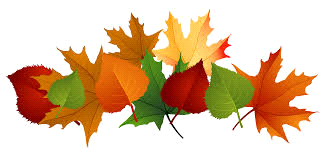 Ring 1 INDOOR RING - RIDDEN CLASSES All horses/ponies 4 years & overJudge: ELAINE LEWISClasses start at 9AM 1.  VETERANS Open to Horse/Ponies aged 15 years old and over. Open to lead reins.Special rosette to oldest animalThe championship that 1st & 2nd prize winners go through to for this class will depend on the type/breed of the animalKINDLY SPONSORED IN MEMORY OF JANET FARROW2. OPEN RIDDEN Open to horses/ponies of any breed. 4 yrs old & over.The championship that 1st & 2nd prize winners go through to for this class will depend on the type/breed of the animalKINDLY SPONSORED BY N K BEAUTY3. NOVICE HORSE/PONY Open to genuine novice horses/ponies, to be in their first ridden season. To be shown in a snaffle bridle. Walk, trot and canter required. 4 yrs old & over.The championship that 1st & 2nd prize winners go through to for this class will depend on the type/breed of the animalKINDLY SPONSORED BY KEREN KOLLECTIONS4. WALK & TROTOpen to horses and ponies 4yrs and over. To be shown in a snaffle bridle. Entrants may not enter open classes.The championship that 1st & 2nd prize winners go through to for this class will depend on the type/breed of the animalKINDLY SPONSORED BY CORONET ROSETTES5. HUNTER, HACK & RIDING HORSE Open to small, lightweight, middleweight and heavyweight hunter. Open Show Hacks,  4 years old and over, exceeding 148cms but not exceeding 160cms. Open Riding Horse, 4 years old and over. Riders any age. 1st & 2nd prize winners go through to the Ridden Pony/Horse ChampionshipKINDLY SPONSORED BY SHELLEY G PHOTOGRAPHY6. FOREIGN & RARE BREEDS4yrs and over.The championship that 1st & 2nd prize winners go through to for this class will depend on the type/breed of the animalKINDLY SPONSORED BY TALANAS STUD7. SHOW COBS Open Ridden Cob, 4 years old & over. Riders any age1st & 2nd prize winners go through to the Ridden Pony/Horse ChampionshipKINDLY SPONSORED BY CINDERS  THE CELEBRATION PONY8. NEWLY BROKEN4yrs old and over. To have been broken in 2021. Open to lead reins.The championship that 1st & 2nd prize winners go through to for this class will depend on the type/breed of the animalKINDLY SPONSORED BY WAYNE BAILEY & SAM BAILEY9. RIDDEN INTERMEDIATE SRT/SHTRider not to have attained their 25th birthday before the 1st of January in the current year. Horse/Pony 4 yrs old & over.1st & 2nd prize winners go through to the Ridden Pony/Horse ChampionshipKINDLY SPONSORED BY RED RIBBON ONLINE SHOWS10. OPEN WELSH Open to ponies that are registered with their respected pure breed societies. Stallion, mare or gelding, registered with the appropriate Breed Societies of Welsh Sections A, B, C & D. 4 yrs old & over.1st & 2nd prize winners go through to the Ridden M&M ChampionshipKINDLY SPONSORED BY JZP HORSEBOXES11. OPEN NON WELSH LARGE Open to ponies that are registered with their respected pure breed societies. Stallion, mare or gelding, registered with the appropriate Breed Societies of Dales, Fell and Highland, Connemara and New Forest. 4 yrs old & over.1st & 2nd prize winners go through to the Ridden M&M ChampionshipKINDLY SPONSORED BY OASTWOOD STUDLUNCH BREAK 12.30pmRing 1 INDOOR RING - RIDDEN CLASSES All horses/ponies 4 years & overJudge: ELLA SOUSTER12. HOME PRODUCED RIDDENNot to have been on a producers yard or shown by a producer in the current year. Open to lead reins.The championship that 1st & 2nd prize winners go through to for this class will depend on the type/breed of the animalKINDLY SPONSORED IN MEMORY OF JANET FARROW13. TRADITIONAL GYPSY COBSOpen to traditional gypsy cobs 4 and over.1st & 2nd prize winners go through to the Ridden Pony/Horse ChampionshipKINDLY SPONSORED BY TROPHY TAILS14. COLOURED NON NATIVEINCLUDING ODD COLOURED PLAITED/HOGGED: Open to Horses/Ponies any age. To include odd colours, dun, roan, spotted, buckskin etc.1st & 2nd prize winners go through to Ridden Pony/horse ChampionshipKINDLY SPONSORED BY DIDDY DELIGHTS15. COLOURED NATIVE/TRADITIONALRIDDEN PIEBALD / SKEWBALD INCLUDING ODD COLOURED TRADITIONAL/NATIVE. Open to Horses/Ponies any age. To include odd colours, dun, roan, spotted, buckskin etc1st & 2nd prize winners go through to Ridden Pony/horse ChampionshipKINDLY SPONSORED BY OASTWOOD STUD16. M&M LEAD REINOpen to Mountain & Moorland ponies, registered with their respective Pure Bred Societiesof Dartmoor, Exmoor, New Forest, Shetland, and Welsh A or B. Mare or gelding, 4 years old & over, not exceeding 122cms. Riders not have attained their 9th birthday before the 1st January. To be shown in a snaffle bridle, lead rein to be attached to the noseband.Special rosette to youngest rider1st & 2nd prize winners go through to Mini ChampionshipKINDLY SPONSORED BY FENMERE STUD17. M&M FIRST RIDDENOpen to Mountain & Moorland ponies, registered with their respective Pure Bred Societiesof Dartmoor, Exmoor, New Forest, Shetland, and Welsh A or B. Mare or gelding, 4 yearsold and over, not exceeding 128cms. Riders not to have attained their 12th birthday before1st January in the current year. To be shown in any snaffle bridle.Special rosette to youngest rider1st & 2nd prize winners go through to Mini ChampionshipKINDLY SPONSORED BY FENMERE STUD18. SHOW PONY/ SHOW HUNTER PONY LEAD REINRiders of show ponies must not have attained their 8th birthday before the 1st January. Riders of show hunter ponies must not have attained their 9th birthday before the 1st January. To be shown in a snaffle bridle, lead rein to be attached to the noseband.Special rosette to youngest rider1st & 2nd prize winners go through to Mini ChampionshipKINDLY SPONSORED IN MEMORY OF JANET FARROW19. SHOW PONY/ SHOW HUNTER PONY FIRST RIDDENRiders of show ponies and show hunter ponies must not have attained their 10th birthday before the 1st January. Special rosette to youngest rider1st & 2nd prize winners go through to Mini ChampionshipKINDLY SPONSORED IN MEMORY OF JANET FARROW20. JUNIOR M&M Mares and geldings, 4 years old & over, registered in the respective pure bred Stud Booksof Connemara, Dales, Dartmoor, Exmoor, Fell, Highland, New Forest, Shetland and WelshSection A,B,C & D. Riders of Small Breeds not to have attained their 14th birthday before1st January in the current year. Riders of Large Breeds not to have attained their 18thbirthday before 1st January in the current year.1st & 2nd prize winners go through to Ridden M&M ChampionshipKINDLY SPONSORED IN MEMORY OF JANET FARROW21. SHOW PONY/SHOW HUNTER PONYRiders must be correct age for ponies height sections.Special rosette to youngest rider1st & 2nd prize winners go through to Ridden Pony/Horse ChampionshipKINDLY SPONSORED BY GREENLEIGH STUD22. NEW COMBINATION RIDDENOpen to 4yrs and over. Horse and rider to be a new combination current year. Open to lead reins.The championship that 1st & 2nd prize winners go through to for this class will depend on the type/breed of the animalKINDLY SPONSORED BY WAYNE BAILEY & SAMANTHA BAILEY 23. PART BREDStallion, mare or gelding, 4 years old and over. Exhibits in this section must be registered inthe Part Bred section of their respective Breed Society. Registration numbers must bestated on the entry form. Riders any age.1st & 2nd prize winners go through to Ridden Pony/Horse ChampionshipKINDLY SPONSORED BY HILLCREST STUD24. DARTMOOR, EXMOOR, SHETLANDOpen to ponies that are registered with their respected pure breed societies. Stallion, mare or gelding, registered with the appropriate Breed Societies of Dartmoor, Exmoor, Shetland.1st & 2nd prize winners go through to Ridden M&M ChampionshipKINDLY SPONSORED BY KAREN’S KUTZ MOBILE HAIRDRESSERRing 2 INDOOR RING – IN HAND  CLASSESJudge: ELLA SOUSTERClasses start at 9AM25.  COLOURED Open to Horses/Ponies any age Plaited/Hogged/Traditional/Native. To include odd colours, dun, roan, spotted, buckskin etcThe championship that 1st & 2nd prize winners go through to for this class will depend on the type/breed of the animalKINDLY SPONSORED BY HOPE EQUINE THERAPY26.  HOME PRODUCED IN HANDNot to have been on a producers yard or shown by a producer in the current year. The championship that 1st & 2nd prize winners go through to for this class will depend on the type/breed of the animalKINDLY SPONSORED BY MEADOWGATE EQUESTRIAN CENTRE27. VETERANOpen to Horse/Ponies aged 15 years old and over.Special rosette to oldest animalThe championship that 1st & 2nd prize winners go through to for this class will depend on the type/breed of the animalKINDLY SPONSORED BY SOPHY RYAN PHOTOGRAPHY28. WELSH Open to ponies that are registered with their respected pure breed societies. Registered with the appropriate Breed Societies of Welsh A, B, C or D. Any age1st & 2nd prize winners go through to the In Hand M&M ChampionshipKINDLY SPONSORED BY LLYNDU STUD29. NON WELSH M&MOpen to ponies that are registered with their respected pure breed societies. Registered with the appropriate Breed Societies of Dartmoor, Exmoor, Shetland, Connemara, New Forest, Fell, Dales or Highland. Any age1st & 2nd prize winners go through to In Hand M&M ChampionshipKINDLY SPONSORED BY WOOLLEY WAGS PET SERVICES30. NEW COMBINATION IN HANDHorse and handler to be a new combination current year. Animal any age. The championship that 1st & 2nd prize winners go through to for this class will depend on the type/breed of the animalKINDLY SPONSORED BY RYEHALL STUD31. RIDING PONY/SHOW HUNTER PONYOpen to ponies of any age.1st & 2nd prize winners go through to In Hand Pony/Horse ChampionshipKINDLY SPONSORED BY HILLCREST STUD32. FOREIGN & RARE BREEDSAny age.The championship that 1st & 2nd prize winners go through to for this class will depend on the type/breed of the animalKINDLY SPONSORED BY TALANAS STUD33. COBSOpen to Horses/Ponies any age. Traditonal cobs, Native Cobs and Show Cobs.1st & 2nd prize winners go through to In Hand Pony/Horse ChampionshipKINDLY SPONSORED BY JUMP SMART34. HUNTER/HACK/RIDING HORSE/SPORTS HORSEOpen to any age.1st & 2nd prize winners go through to In Hand Pony/Horse ChampionshipKINDLY SPONSORED BY WAKEFIELD FARM STUD & LIVERY35. OPENOpen to horses/ponies of any age.The championship that 1st & 2nd prize winners go through to for this class will depend on the type/breed of the animalKINDLY SPONSORED BY KERENELISE STUDLUNCH BREAKRing 2 INDOOR RING – IN HAND CLASSESJudge: ELAINE LEWISClasses Not BEFORE 12.30pm36. NOVICEOpen to Horses/Ponies of any age, not to have won more than 3 first prizes in an In Hand class before the 1st January in the current year.The championship that 1st & 2nd prize winners go through to for this class will depend on the type/breed of the animalKINDLY SPONSORED BY WOOLLEY WAGS PET SERVICES 37. MINIATURE HORSE 4 years & over1st & 2nd prize winners go through to In Hand Pony/Horse ChampionshipKINDLY SPONSORED BY SPELLBOUND MINIATURE STUD38. MINIATURE HORSE YOUNGSTOCK 1, 2 & 3year olds. Special rosette for highest placed yearling.1st & 2nd prize winners go through to appropriate age ChampionshipKINDLY SPONSORED BY DIDDY DELIGHTS39. NEWLY WEANED FOALS/FOALS AT FOOTAny breed. Born 2021. Must be atleast 20 weeks old on the day of the show.1st & 2nd prize winners go through to Foal/Yearling ChampionshipKINDLY SPONSORED BY DIDDY DELIGHTS40. M&M YEARLINGSOpen to ponies that are registered with their respected pure breed.1st & 2nd prize winners go through to Foal/Yearling ChampionshipKINDLY SPONSORED BY ABBOOTS HAND MADE QUALITY BOOTS & GARMENTS41. M&M 2 YEAR OLDSOpen to ponies that are registered with their respected pure breed.1st & 2nd prize winners go through to 2 Yr Old ChampionshipKINDLY SPONSORED BY KAREN’S KUTZ MOBILE HAIRDRESSER42. M&M 3 YEAR OLDSOpen to ponies that are registered with their respected pure breed.1st & 2nd prize winners go through to 3 Yr Old ChampionshipKINDLY SPONSORED BY KAREN’S JUTZ MOBILE HAIRDRESSER43. IN HAND PONY YEARLINGSAny type except M&M. Not to exceed 148cm at maturity.1st & 2nd prize winners go through to Foal/Yearling ChampionshipKINDLY SPONSORED BY THE PONY WAY IS ESSEX44. IN HAND PONY 2 YEAR OLDSAny type except M&M. Not to exceed 148cm at maturity.1st & 2nd prize winners go through to 2 Yr Old ChampionshipKINDLY SPONSORED BY HILLCREST STUD45. IN HAND PONY 3 YEAR OLDSAny type except M&M. Not to exceed 148cm at maturity.1st & 2nd prize winners go through to 3 Yr Old ChampionshipKINDLY SPONSORED BY HILLCREST STUD46. IN HAND HORSE YEARLINGSAny type except M&M. To exceed 148cm at maturity.1st & 2nd prize winners go through to Foal/Yearling ChampionshipKINDLY SPONSORED BY RYEHALL STUD47. IN HAND HORSE 2 YEAR OLDSAny type except M&M. To exceed 148cm at maturity.1st & 2nd prize winners go through to 2 Yr Old ChampionshipKINDLY SPONSORED BY SILHOUETTE ROSETTES48. IN HAND HORSE 3 YEAR OLDSAny type except M&M. To exceed 148cm at maturity.1st & 2nd prize winners go through to 2 Yr Old ChampionshipKINDLY SPONSORED BY JUMP SMART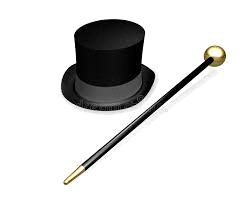 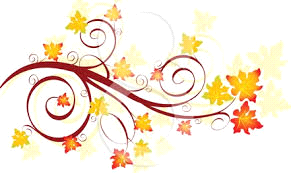 EVENING PERFORMANCEINDOOR RING -  TO COMMENCE 10 MINUTES AFTER THE COMPLETION OF CLASSES 24 & 48EVENING PERFORMANCE49. CONCOURS D’ELEGANCE IN HANDKINDLY SPONSORED BY SPELLBOUND MINIATURE STUD50. CONCOURS D’ELEGANCE RIDDENKINDLY SPONSORED BY RAINBOW BROWBANDS & CUSTOM CONCOURS D’ELEGNACE OUTFITSFOALS/YEARLINGS CHAMPFirst & second placings from classes  38, 39, 40, 43,  46KINDLY SPONSORED BY PALMFIELDS PONIES2 YEAR OLD CHAMPFirst & second placings from classes 38, 41, 44 & 47KINDLY SPONSORED BY PALMFIELDS PONIES3 YEAR OLD CHAMPFirst & second placings from classes 38, 42, 45 & 48KINDLY SPONSORED BY PALMFIELDS PONIESM&M IN HAND CHAMPFirst & second placings from classes 28, 29, 40, 41, 42 (class 25, 26, 27, 30, 32, 35, 36 if 1st & 2nd are M&M)KINDLY SPONSORED BY ELLIE KERWOOD EQUINE SERVICESPONY/HORSE IN HAND CHAMPFirst & second placings (M&M not eligible) from classes 31, 33, 34, 37, 38, 43, 44, 45, 46, 47, 48 (class 25, 26, 27, 30, 32, 35, 36 if 1st & 2nd are non M&M) KINDLY SPONSORED BY HODEAM SHETLANDS AND NATIVE PONY SHOW TEAMOWNER BRED IN HAND/RIDDEN CHAMPIONSHIPHighest placed wearing a white armband in all classes eligible. Horse/pony must currently still be owned by it’s breeder.KINDLY SPONSORED BY WAKEFIELD FARM STUD & LIVERYMINI CHAMPFirst & second placings from classes 16, 17, 18 & 19KINDLY SPONSORED BY WELSHMOOR EVENTSM&M RIDDEN CHAMPFirst & second placings from classes 10, 11, 20, 24 (1, 2, 3, 4, 6, 8, 12, 22 if 1st & or 2nd are M&M)KINDLY SPONSORED BY WAVENEY SECURITYRIDDEN PONY/HORSE CHAMPFirst & second placings from classes 5, 7, 9, 13, 14, 15, 21(1, 2, 3, 4, 6, 8, 12, 22 ( if 1st & 2nd are non M&M)KINDLY SPONSORED BY HODEAM SHETLANDS AND NATIVE PONY SHOW TEAMSUPREME IN HANDChampion & Reserve Champion from all in hand Championships to competeKINDLY SPONSORED BY WILLOW TREE LIVERYSUPREME RIDDENChampion & Reserve Champion from all ridden Championships to competeKINDLY SPONSORED BY MOONSHINE TRADITIONAL PONIESSUPREME OF THE SHOWChampion, Reserve Champion and Second Reserve Champion from Supreme In Hand & Supreme Ridden to compete for Supreme of the ShowKINDLY SPONSORED BY ALI TESLOFF & ISLA CORNEYRULES: 1. The Show reserves the right to amalgamate any Class with less than 3 entries or sub-divide any class. 2. Any objections must be handed to the secretary in writing within 15 minutes of the class being judged, accompanied by £20.00. Deposit returnable if the objection is upheld. 3. The judge’s decision is FINAL. Any abuse towards judges or officials will result in immediate disqualification. 4. The Committee will not be responsible for any accident or incident to animals, persons or property. 5. The decisions of the Judges and Committee are final. 6. It is the responsibility of exhibitors to enter their ponies in the correct class or classes. 7. No entry will be accepted unless accompanied by full fees. 8. ENTRY FEES are NOT refundable after the close of postal entries – even with a Doctor / Veterinary Certificate. All requests for refund must be applied for in writing. 9. No trotting or cantering will be allowed in any public area, only in the designated warm up area. 10. All horses and ponies should have 3rd party and public liability insurance. 11. No Ponies may be plaited in M & M Classes. 12. Correctly secured British Standard skull caps/riding hats BS 4472 or BS 6473 or PAS 015 or latest standard must be worn at all times when mounted. Top hats or bowlers may be worn by riders that are over the age of 18 years in the evening performance providing a DISCLAIMER IS SIGNED AND A DISCLAIMER CARD IS GIVEN TO THE RING STEWARD PRIOR TO ENTERING THE RING.13. All children 14 years and under must wear HARD HATS when showing in-hand. 14. No loose dogs allowed on the showground/arenas. 15. Show canes/whips must not exceed 30". 16. Children must be three years old before competing in any ridden class. 17. All ponies entered in M & M classes must be registered in their respective Stud Books. Registration numbers must be stated on the entry form and with entries on the day. 18. No Litter to be left anywhere and mucking out of horseboxes/trailers in the lorry park is strictly forbidden. 19.No behaviour of an offensive, abusive or unpleasant manner to any person at Pre HOY Shows will be tolerated. Any act of discourtesy to any Judge, Steward or any Show Official on the part of the competitor groom, rider, driver or agent of an animal, will, at the discretion of such Official disqualify that animal from being judged, in which case entry fees, prizes and charges will be forfeited. Exhibitors are reminded of their responsibility for the actions of others within their party. 20. No person shall ill-treat animals at any time whether by misuse/excessive use of a whip, bit or any item of saddlery or in any other way whatsoever. 21. STALLIONS – in the interest of safety, stallions may only be ridden / driven / handled by persons over the age of 14 years – with the exception of Small Breeds Mountain & Moorland stallions, where the rider / handler must have attained their 12th birthday by the 1st January in the current year. Stallions are not permitted in any Young Handler, Equitation, Junior Ridden M&M, Lead Rein or First Ridden classes. Drivers of stallions must have an active, responsible adult with them at all times 22. A fall of animal or rider whilst mounted in any class will result in disqualification and they MUST leave the ring DIS-MOUNTED. If an animal gets loose from its handler whist in the ring it will also result in disqualification. 23. No competitor shall behave in an offensive or abusive or unpleasant manner to any show official or judge at any show or via social media or the internet or via any publication in whatever format or via any other written or electronic format.24. No competitor shall enter more classes than their pony/horse is capable of.